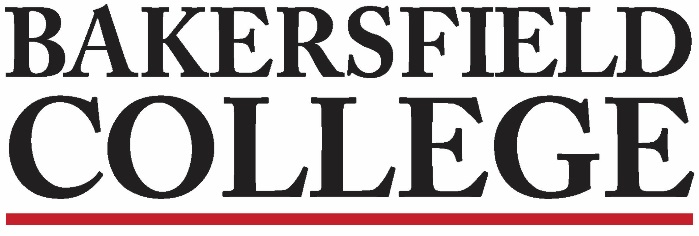 Accreditation and Institutional Quality (AIQ) CommitteeApril 26, 20223:00 to 4:00 ZoomMinutesAttendance Grace Commiso, Jessica Wojtysiak, Kristin Rabe, Kimberly Nickell, Jason Stratton, Laura Miller, Patsy Garcia, Lindsay Ono, Leo Ocampo, Sondra Keckley, Sooyeon Kim, Jennifer Achan, Talita Pruett, Diana Cason, Kim Arbolante Meeting started at 3:03 pmApproval of 4/5/22 Minutes Correction noted: Jennifer Achan listed twice in attendance.  Kristin motioned to approve and Jennifer seconded. All present in favor. Sondra-abstainedChair Report: GraceStarfish progress surveys closed on Sunday and is too soon to have the results to report -plan to present in fall meeting.Potential recommendation to add structure to our process for changing ISS/Aspiration Goals. Craig developed a proposal for a process to increase standards in our ISS, similar to the process OIE uses if we dip below. Grace provided the document and we will discuss further in fall.Please submit your membership form for AIQ for next school year to Tarina Perry.Assessment Report: No reportProgram Review Report: KimProgram reviews all documents in eLumen. 45-50 have been sent out so far. Look for an email for your department program review.Midterm Team Update: Jason & LeoReceived approvals from academic senate and college counsel. Leo added unanimous vote from both meetings.ISS Standards Review Jessica presented the OIE updated ISS PDF for all to review and consider changes to ISS and Aspiration Goals. CTE licensing pass rates for CNA to be in line with the others, change ISS from 50% to 85%.Financial Aid ISS change (average of 5 years) ISS=65% and Goal =70%AA completion ISS=4039 and Goal=5000Certificate Completion (average of 3 years) ISS=1901, Goal=2300Units at degree award (average 3 years) ISS=80 and Goal= 76Transfer counts (average 3 years) ISS 1512 and Goal=1800ADT completion (average 3 years) ISS 1578 and Goal =1800Jason moved to recommend these changes to the academic senate and college council. Seconded by Kim. All present in favor.Last meeting of this school year. Meeting adjourned at 3:57 pm